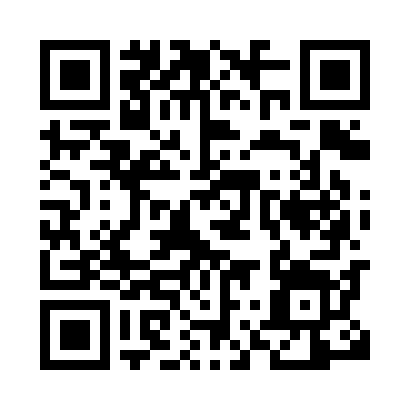 Prayer times for Trebus, GermanyWed 1 May 2024 - Fri 31 May 2024High Latitude Method: Angle Based RulePrayer Calculation Method: Muslim World LeagueAsar Calculation Method: ShafiPrayer times provided by https://www.salahtimes.comDateDayFajrSunriseDhuhrAsrMaghribIsha1Wed2:555:321:015:058:3110:562Thu2:515:301:015:058:3210:593Fri2:485:281:015:068:3411:024Sat2:475:261:015:078:3611:065Sun2:465:241:015:088:3711:076Mon2:465:231:005:088:3911:077Tue2:455:211:005:098:4111:088Wed2:445:191:005:108:4211:099Thu2:435:171:005:108:4411:0910Fri2:435:161:005:118:4611:1011Sat2:425:141:005:118:4711:1112Sun2:415:121:005:128:4911:1213Mon2:415:111:005:138:5011:1214Tue2:405:091:005:138:5211:1315Wed2:395:081:005:148:5411:1416Thu2:395:061:005:158:5511:1417Fri2:385:051:005:158:5711:1518Sat2:385:031:005:168:5811:1619Sun2:375:021:005:169:0011:1620Mon2:375:001:005:179:0111:1721Tue2:364:591:005:189:0311:1822Wed2:364:581:015:189:0411:1823Thu2:354:561:015:199:0511:1924Fri2:354:551:015:199:0711:2025Sat2:344:541:015:209:0811:2026Sun2:344:531:015:209:0911:2127Mon2:344:521:015:219:1111:2128Tue2:334:511:015:219:1211:2229Wed2:334:501:015:229:1311:2330Thu2:334:491:015:229:1411:2331Fri2:324:481:025:239:1611:24